TERMO ADITIVO DE CONVÊNIOTERMO ADITIVO Nº Clique ou toque aqui para introduzir texto., REFERENTE AO CONVÊNIO Nº Clique ou toque aqui para introduzir texto.CELEBRADO ENTRE A UNIVERSIDADE FEDERAL DO VALE DO SÃO FRANCISCO – UNIVASF E O(A) Clique ou toque aqui para introduzir texto. OBJETIVANDO A REALIZAÇÃO DE ESTÁGIOS.Em Clique ou toque para introduzir uma data., a UNIVERSIDADE FEDERAL DO VALE DO SÃO FRANCISCO – UNIVASF, Instituição Federal de Ensino, inscrita no CNPJ nº 05.440.725/0001-14, com sede à Av. José de Sá Maniçoba S/N, Campus Universitário, Centro, Petrolina-PE, neste ato representada pela Pró-Reitora de Extensão, conforme Portaria nº. 25, de 25 de Janeiro de 2021, Professora Lúcia Marisy Souza Ribeiro de Oliveira, ora designada UNIVASF, e o (a) Clique ou toque aqui para introduzir texto., ora designada CONCEDENTE, pessoa jurídica de direito Escolha um item., inscrita no CNPJ nº Clique ou toque aqui para introduzir texto., situada no endereço Clique ou toque aqui para introduzir texto., na cidade de Clique ou toque aqui para introduzir texto., Estado de Clique ou toque aqui para introduzir texto., representada por Clique ou toque aqui para introduzir texto., portador do RG Clique ou toque aqui para introduzir texto., inscrito no CPF sob o nº Clique ou toque aqui para introduzir texto., resolvem celebrar o presente Termo Aditivo, que será regido pela legislação aplicável à matéria, mediante as seguintes cláusulas e condições:CLÁUSULA PRIMEIRA – DO OBJETOO presente instrumento tem por objetivo prorrogar o prazo de validade do Convênio nº Clique ou toque aqui para introduzir texto., celebrado entre a Clique ou toque aqui para introduzir texto. e a UNIVASF, visando à concessão de vagas de estágio.CLÁUSULA SEGUNDA – DA VIGÊNCIAO presente instrumento entrará em vigor na data de sua assinatura e terá duração de Clique ou toque para introduzir uma data. a Clique ou toque para introduzir uma data. podendo ser prorrogado através de Termo Aditivo até o máximo de 60 (sessenta) meses, contados a partir da data do Termo de Convênio inicial, de acordo com as cláusulas da Lei Federal 11.788/08.	E por estarem justas e acordadas, firmam o presente instrumento em 02 (duas) vias de igual teor e forma, na presença das testemunhas adiante nomeadas.         Petrolina, Clique ou toque para introduzir uma data.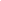 